					ПРИКАЗ № 9-О«17» февраля 2021 г.В целях упорядочения процедуры санкционирования, приказываю:1.  Внести следующие изменения в Порядок санкционирования оплаты денежных обязательств получателей средств бюджета муниципального образования «Город Майкоп» и администраторов источников финансирования дефицита бюджета муниципального образования «Город Майкоп», утвержденный приказом Финансового управления администрации муниципального образования «Город Майкоп» от 13.01.2016 № 3-О (далее-Порядок): 1.1. по тексту Порядка слова «Бюджет-СМАРТ» заменить словами «по исполнению бюджета»;1.2. в пункте 3 слова «с применением электронной подписи» - исключить;1.3. в подпункте 12 пункта 5 после слов «счет-фактура,» добавить слова «универсальный передаточный документ»;1.4. пункт 8 изложить в новой редакции: «8. Для санкционирования расходов  получатель (администратор) представляет в финансовое управление ЗКР на бумажном носителе и указанные в ней документы-основания:1)  в соответствии с подпунктом 11 пункта 5 настоящего Порядка :   а) в форме электронной копии оригинала бумажного носителя, созданной посредством его сканирования, или электронной копии электронного документа, созданной посредством его сканирования и заверенной подписью руководителя (уполномоченного лица) и печатью, прикрепленной к Сведению о Бюджетном обязательстве (Изменению) в программном комплексе по исполнению бюджета, в опции «Бюджетное обязательство (Бюджетное обязательство (Изменение))»; б) на бумажном носителе оригинал или копия электронного документа, заверенная подписью руководителя (уполномоченного лица) и печатью;2) в соответствии с подпунктом 12 пункта 5 настоящего Порядка: а) в форме электронной копии бумажного носителя, созданной посредством его сканирования, прикрепленной к черновику ЗКР в программном комплексе по исполнению бюджета в опции «Черновики»;б)  на бумажном носителе.Ответственность за правильность оформления и достоверность представленных документов-оснований, а также соблюдение норм расходов и сроков платежей несут получатели (администраторы).В случае необходимости финансовое управление имеет право требовать от получателей (администраторов) иные документы для подтверждения денежных обязательств, подлежащих исполнению за счет средств бюджета.»; 1.5. в подпункте 3 пункта 11 слово «лимитов бюджетных обязательств» заменить словами «бюджетных ассигнований».2. Отделу исполнения расходных обязательств (Зеленская Е.А.) довести настоящий приказ до Управления Федерального казначейства  по Республике Адыгея (Адыгея) и главных распорядителей бюджетных средств муниципального образования «Город Майкоп». 3. Отделу финансово-правового, методологического и информационного обеспечения (Крамаренко И.В.)  разместить настоящий приказ на официальном сайте Администрации МО «Город Майкоп» (http://www.maikop.ru).4. Приказ о внесении изменений  в Порядок санкционирования оплаты денежных обязательств получателей средств бюджета МО «Город Майкоп» и администраторов источников финансирования дефицита бюджета муниципального образования «Город Майкоп», утвержденный приказом Финансового управления администрации муниципального образования «Город Майкоп» от 13.01.2016 № 3-О вступает в силу с даты подписания.5. Контроль за исполнением приказа возложить на заместителя руководителя Финансового управления О.Д. Семилетову.Руководитель 						В.Н. ОрловАдминистрация муниципального образования «Город Майкоп»Республики АдыгеяФИНАНСОВОЕ УПРАВЛЕНИЕ385000, г. Майкоп, ул. Краснооктябрьская, 21тел. 52-31-58,  e-mail: fdmra@maikop.ru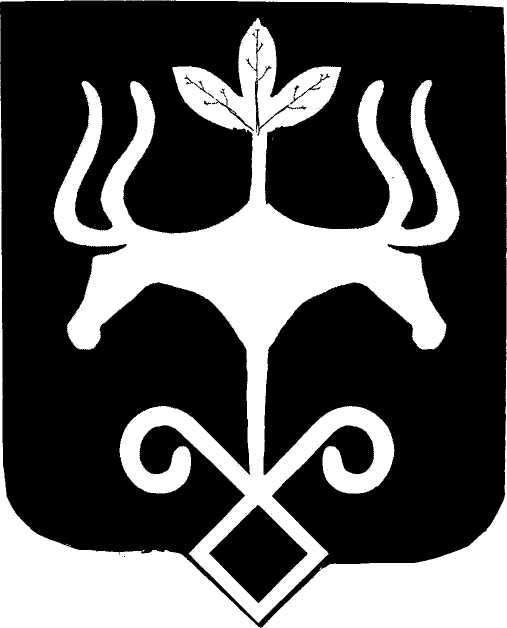 Адыгэ РеспубликэмМуниципальнэ образованиеу «Къалэу Мыекъуапэ» и АдминистрациеИФИНАНСОВЭ ИУПРАВЛЕНИЕ385000, къ. Мыекъуапэ,  ур. Краснооктябрьскэр, 21тел. 52-31-58,  e-mail: fdmra@maikop.ruО внесении изменений  в Порядок санкционирования оплаты денежных обязательств получателей средств бюджета МО «Город Майкоп» и администраторов источников финансирования дефицита бюджета муниципального образования «Город Майкоп», утвержденный приказом Финансового управления администрации муниципального образования «Город Майкоп» от 13.01.2016 № 3-О